Peyronie’s Disease: XiaflexThis handout explains how Xiaflex is used to treat men with Peyronie’s disease. If you ever have any questions or concerns, please feel free to call Dr Machen at 336-274-1114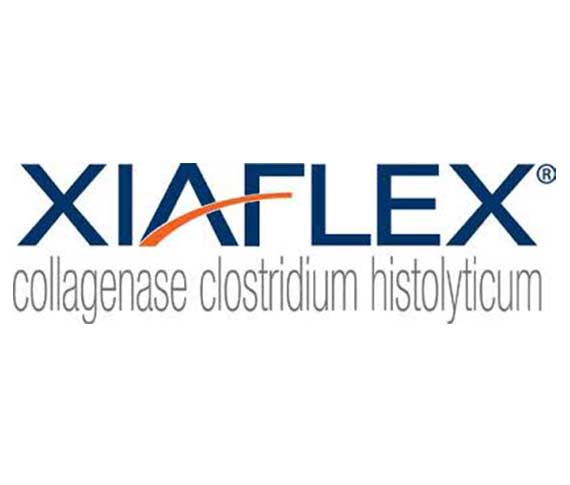 What is Xiaflex and how is it used?Xiaflex (also known as collagenase clostridium histolyticum) is an injectable medication designed to help break down scar tissue. In men with Peyronie’s disease, the penis becomes curved or deformed as the result of scar tissue that’s formed in the casing that makes up the erectile tubes of the penis. When combined with traction therapy, XIaflex can help break up that scar tissue and straighten erections without the need for surgeryXiaflex is administered in a series of penile injections that are broken up into ‘cycles.’ These are performed in the office and are directed precisely into the scar tissue caused by Peyronie’s disease. An entire treatment course involves a total of 8 injections spread out over about 5-6 months.How do treatment cycles work?Xiaflex injections are performed on a regular schedule at set intervals. Each interval is known as a cycle. A typical cycle looks like this:First Xiaflex InjectionThis is performed in the office during what is typically a 30-minute visit. An injection is performed to give you a rigid erection so as to measure the exact amount of curvature and precisely locate a man’s scar tissue. Another injection is then done to help your penis return to its soft, flaccid state. The Xiaflex medication is injected directly into the plaque. Although this can be uncomfortable for some men, the discomfort goes away quickly for most.The penis is wrapped with a bandage to reduce swelling.Men are sent home with instructions to not remove their bandage for at least 24 hours unless they have trouble with urination or blood flow. If their second injection is the following day, their bandage will be removed in the office.Second Xiaflex InjectionThis is performed about 1-3 days after the first injection.If still in place, the dressing from the first visit is removed and the injection site is examined. Provided there is not excess swelling, the second Xiaflex injection is then performed that day.Men with significant swelling may be asked to delay their injection until the following week.Healthcare Provider Traction (aka Stretching or Modeling)The third step of most Xiaflex cycles is traction of the Peyronie’s scar tissue (aka stretching or modeling) that is performed at the time of the second injection.Afterwards, the penis is wrapped once more with a bandage to reduce swelling.As before, men are sent home with instructions to not remove their bandage for at least 24 hours unless they have trouble with urination or blood flow.This visit is only done after the first cycle of injections. Traction Performed At HomeOnce the bandage has been removed at home, men are instructed to start their own penile traction therapy. This can be performed using a dedicated traction device like RestoreX (www.restorex.com) or with manual hand exercises if a traction device is not an option.These exercises continue for 6 weeks, which concludes the ‘treatment cycle.’ Men then return to the clinic to start their next cycle.It should be noted that men must avoid sexual activity for 4 weeks following their second Xiaflex injection to reduce the risk of penile injury. The penile tissue is still considered fragile during this time.The above ‘cycle’ is performed for a total of 4 times and each ‘cycle’ takes about 6 weeks. Men who choose Xiaflex therapy are strongly encouraged to complete all 4 cycles as research has shown continual improvement can still be achieved with each subsequent cycle.How important is traction therapy with Xiaflex?Traction therapy, either with a dedicated traction device or manual exercises performed by hand, is an absolutely essential part of treatment with Xiaflex. Xiaflex ‘softens’ the scar, which makes traction therapy more effective, but ultimately it is the traction exercises themselves that straighten the penis. Studies have shown that treatment with Xiaflex in men who do not perform traction therapy provides very little, if any, improvement in penile curvature. How much improvement can I expect?Xiaflex can help men achieve significant curvature improvement without the need for surgery. When combined with traction therapy performed by hand (manual modeling) most men will achieve about a 30% improvement in curvature. When combined with traction therapy performed with a device, many men can achieve curvature improvement closer to 50%.Treatment with Xiaflex is ideal in men with Peyronie’s disease, good erections, and curvature that is associated with a palpable plaque.What can I expect during Xiaflex treatment?Xiaflex works by softening tissue. As a result, it can cause soreness that may last for a few days following each injection. This discomfort is typically quite mild and easily managed with over-the-counter anti-inflammatories like ibuprofen (aka Motrin) and acetaminophen (aka Tylenol). However, most men won’t need any medication at all.Bruising and swelling is quite common with Xiaflex and should be expected. Almost all men will have some degree of bruising. This can be mild and resemble a dark blotch at then injection site or be more pronounced and involve the majority of penile shaft with associated swelling. Some men will even report that their penis ‘looks like an eggplant.’ Although this can be alarming to some men, rest assured that even the worse bruising will resolve with supportive underwear and time. What side effects should I watch out for?The most concerning potential side effect of Xiaflex treatment is a type of penile injury known as corporal rupture or penile fracture. This type of injury can occur in men who participate in sexual activity prematurely during the first 4 weeks following their Xiaflex injections when sex and masturbation should be completely avoided. Because Xiaflex works by softening tissue, it temporarily weakens the erectile cylinders that create erection. These cylinders are put under pressure during sex and masturbation. When they are temporarily weakened from Xiaflex therapy, they are at risk for injury until they’ve had time to heal.This is why it is so important for men to abstain from sex or masturbation during the 4 weeks immediately following their Xiaflex injections. Although this type of injury is still possible even in men who are past the 4-week mark, it is incredibly rare. Is Xiaflex right for me?If you’re a man with Peyronie’s disease in the stable phase with good erections and a palpable plaque then Xiaflex may be a great option to improve your curvature and restore your sex life.